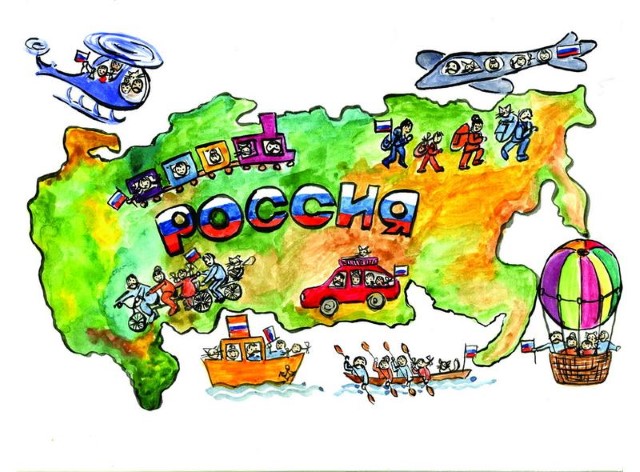 Муниципальное дошкольное образовательное учреждение «Детский сад №27 «Цветик – семицветик»Адрес: 152303, Ярославская область, г. Тутаев, ул.Моторостроителей, д.71, Тел.: (48533)2-19-58e-mail:ds27.cvetik@yandex.ruсайт:http://ds27-tmr.edu.yar.ru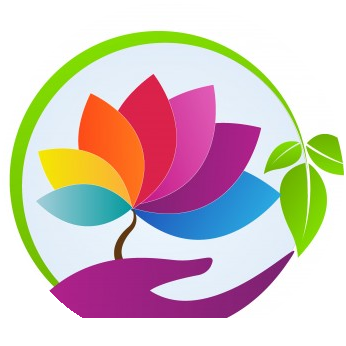 Ярославская митрополия РПЦ МПМРЦ по ДНВ «Детям о России» АТМРМуниципальное дошкольное образовательное учреждение«Детский сад №27 «Цветик-семицветик»Региональный семинар – практикум «Формирование образа России через знакомство с выдающимися личностями. Историческая преемственность поколений».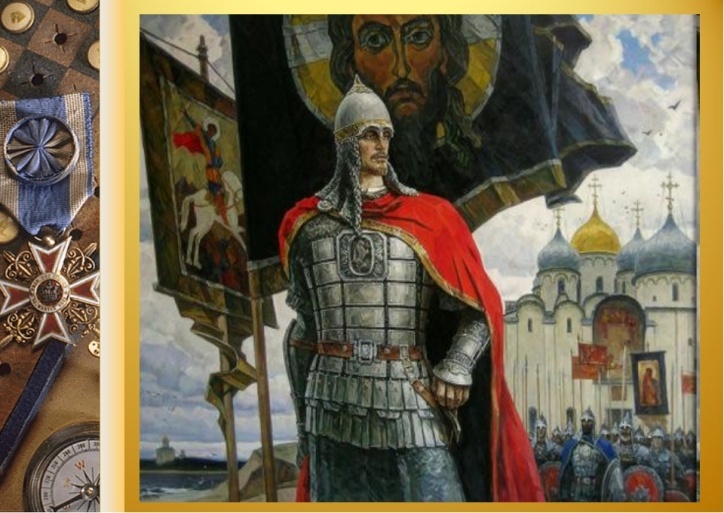 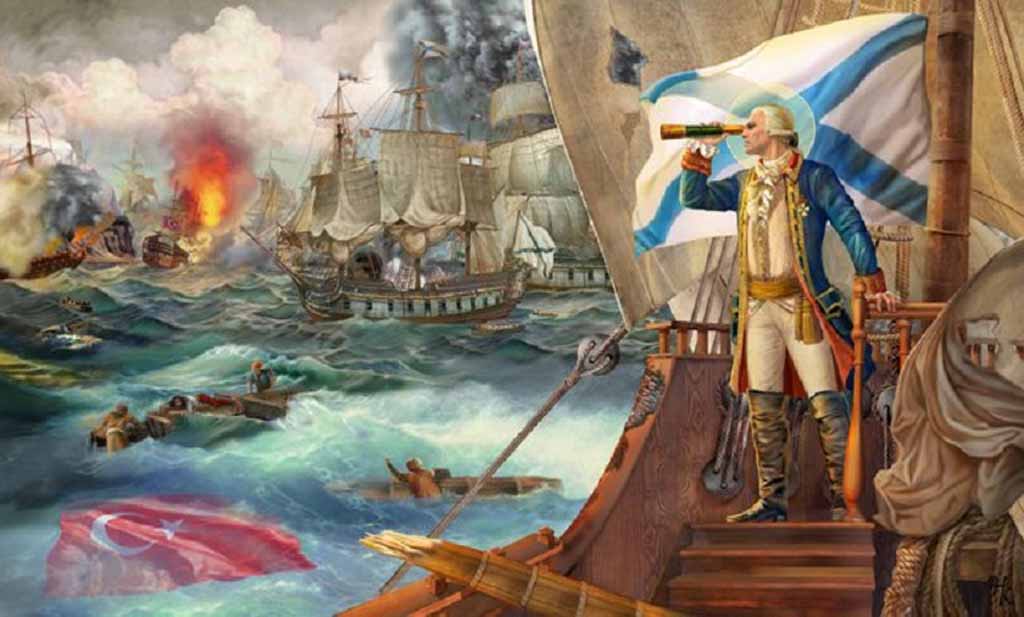 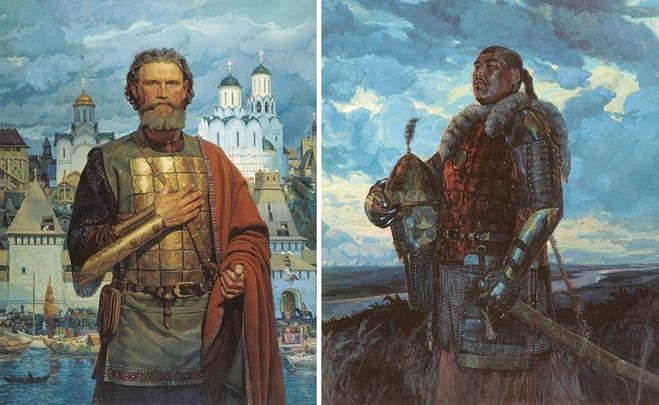 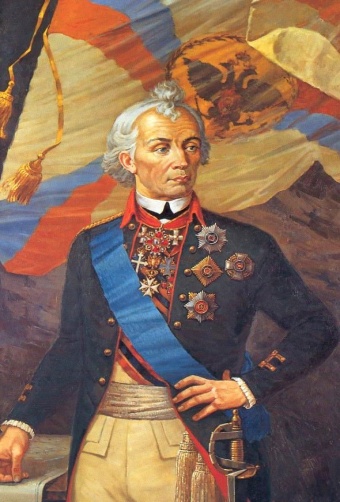  15 марта 2023г.г. ТутаевВремя проведения:10.00 - 12.30Место проведения: МДОУ «Детский сад №27 «Цветик-Семицветик»Программа:09.30 – 10.00 Регистрация гостей.Выставка дидактических пособий по теме: «Воспитание личностью».10.00 – Открытие семинара.Приветственное слово:Протоиерея Павла Рахлина - руководителя Отдела образования и катехизации Ярославской митрополии;Протоиерея Василия Мозякова – благочинного Романово – Борисоглебского округа, настоятеля Воскресенского собора, г. Тутаев (Романов – Борисоглебск);1.Образовательная деятельность с детьми по теме «Воспитание личностью».2. «Воспитание дошкольников в условиях отечественной системы образования на примере выдающихся личностей России». Махалова Татьяна Владимировна заведующий МДОУ «Детский сад №27 «Цветик - Семицветик» 3. Методические рекомендации по раскрытию темы «Воспитание личностью». Ресурсный центр по духовно-нравственному воспитанию «Детям о России» АТМР Васильева Наталия Николаевна старший воспитатель, куратор ДНВ4. Из опыта работы по теме «Воспитание личностью».-МДОУ «Детский сад №27 «Цветик-семицветик» г.Тутаев;-МДОУ «Детский сад №23 «Ромашка» г.Тутаев;-Педагоги г.Углич, Борисоглеб;5.Методический лекторий  «Образы русских героев  в истории России». Резчикова Елена Александровна кандидат культурологии, преподаватель МБУ ДО Угличской художественной школы;6.Музыкальное сопровождение: музыкальные композиции: «Необъятная Россия», «Богатыри»; песня «Россия» С.Булдаков,  - музыкальные руководители: Смирнова Мария Александровна, Каменская Любовь Васильевна.7.Объявление  конкурса проектов и методических разработок по раскрытию темы «Воспитание личностью».8. Открытый микрофон. Подведение итогов семинара-практикума.